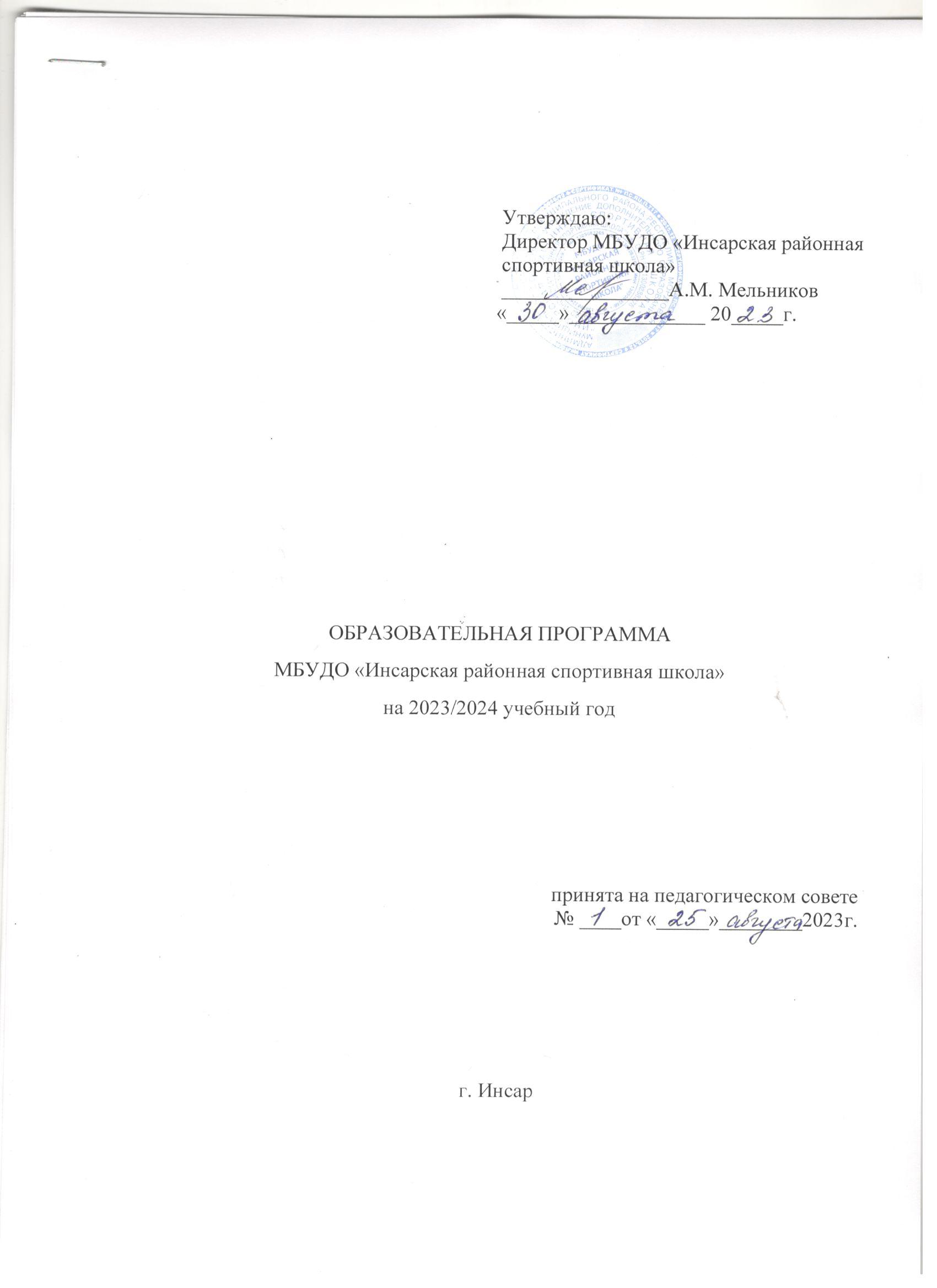 СОДЕРЖАНИЕПояснительная записка                                                             3-6Основные направления                                                             6Учебно-организационная деятельность                                 6-8Воспитательная работа                                                              8-9Правовая деятельность                                                               9-10Контроль над образовательным процессом                           10-11Организационно-управленческая деятельность                    11-12Методическое обеспечение образовательного процесса    12-13Реализуемые образовательные программы                             13-16Модель выпускника                                                                     16-17 Список литературы                                                                      181.Пояснительная записка         Образовательная программа сформирована с учетом индивидуальных возможностей и психофизиологических особенностей учащихся, их образовательных потребностей и заказа, а также приоритетных направлений деятельности МБУДО «Инсарская районная спортивная школа» (далее – Инсарская СШ) с ориентацией на соблюдение доступности, вариативности, преемственности и успешности учащихся, обеспечение получения качественного дополнительного образования всеми учащимися. Образовательная программа включает целевой, содержательный, организационный и критериально-оценочный компоненты.        Целевой компонент Образовательной программы представлен        • целями и задачами реализации Образовательной программы;       • планируемыми результатами реализации Образовательной программы.           Содержательный компонент Образовательной программы представлен разделом «Содержание Образовательной программы» и включает в себя         • содержание образовательной деятельности Инсарской СШ; Дополнительные общеобразовательные общеразвивающие программы принимаются Педагогическим советом и утверждаются директором Организации. Программы являются документами, определяющими комплекс основных характеристик образования (объем, содержание, планируемые результаты), организационно-педагогических условий, представленных в виде учебного плана, календарного учебного графика, рабочих программ, иных компонентов.        Организационно-педагогический компонент Образовательной программы представлен разделом «Комплекс организационно-педагогических условий» и включает в себя: Учебный план определяет направленности и виды реализуемых в 2023/2024 учебном году дополнительных общеобразовательных общеразвивающих программ и составлен с учетом индивидуальных потребностей и запросов учащихся и родителей (законных представителей) несовершеннолетних учащихся. Распределение учебного времени по объединениям соответствует принятым к реализации в 2023/2024 учебном году дополнительным общеобразовательным общеразвивающим программам и обеспечивает личностное, познавательное и социальное развитие учащихся. Календарный учебный график; Условия реализации Образовательной программы. Критериально-оценочный компонент Образовательной программы представлен разделом «Система оценки достижения планируемых результатов освоения Образовательной программы», характеризующий модель оценивания освоения обучающимися программ.  Информационные сведенияОСНОВНЫЕ НАПРАВЛЕНИЯ ОБРАЗОВАТЕЛЬНОЙ ДЕЯТЕЛЬНОСТИВ 2023-2024 учебном году в спортивной школе реализуются 12 дополнительных общеобразовательных программ физкультурно-спортивной направленности, по которым работают 3 отделения, 53 учебных группы по следующим видам спорта:-лыжные гонки;-футбол;-баскетбол:-хоккей с шайбой;-волейбол;-легкая атлетика. УЧЕБНО-ОРГАНИЗАЦИОННАЯ ДЕЯТЕЛЬНОСТЬЗачисление в объединения производится круглогодично по заявлениям граждан или их родителей (законных представителей) с предоставлением медицинских справок в соответствии с Положением о правилах приёма в спортивную школу.Минимальный возраст зачисления в объединения спортивной школы — 5 лет. Занятия проводятся на базе Учреждения, а также используются стадион «Старт», Ледовая арена и школьные спортивные площадки.В начале учебного года (сентябрь):-составляется и утверждается учебный план по направлениям деятельности; -составляется и утверждается расписание занятий в объединениях; -рассматриваются и утверждаются годовой календарный учебный график, календарный план спортивно-массовых мероприятий;-оформляются журналы учета групповых занятий.Учебный план на 2023/2024 учебный год утверждается директором спортивной школы (Приложение 1). Учебный план составляется в соответствии с годами обучения  по общеобразовательным программам, срок реализации которых составляет от одного года до восьми лет.Расписание занятий в группах составляется на основании учебного плана, в соответствии с нормами СанПин. В течение учебного года расписание может корректироваться в связи с производственной необходимостью. Организация и содержание учебно-воспитательного процесса в объединениях представляют собой целостную систему дополнительного образования в соответствии с общеобразовательными программами.В учебно-воспитательном процессе тренеры-преподаватели придерживаются следующих принципов:-добровольность посещения занятий обучающимися;-осознанность выбора обучающимися вида спорта;-создание условий для творческой самореализации обучающихся:-учет индивидуальных и коллективных интересов обучающихся;-повышение мотивации к обучению;-практическая ориентированность занятий;-реализация поставленных учебных целей через наиболее эффективные формы и методы обучения;-создание благоприятной психологической обстановки в объединении и «ситуации успеха» в учебно-воспитательном процессе;-вариативность использования всех методов, способов и приемов в учебно- воспитательном процессе с учетом их целесообразности.Кроме занятий в объединениях, в течение учебного года учащиеся участвуют в спортивно-массовых мероприятиях различного уровня (внутришкольный, муниципальный, региональный, федеральный, международный).Во время каникул в расписание занятий могут быть внесены изменения пописьменному заявлению тренера-преподавателя и с согласия администрации спортивной школы.В течение учебного года педагоги в соответствии с Положением об аттестации МБУДО «Инсарская районная спортивная школа» проводят вводную, промежуточную и итоговую аттестации учащихся, в ходе которых  оценивается уровень их подготовки.Учащиеся, усвоившие образовательную программу и сдавшие контрольные нормативы по ОФП и СФП, переводятся на следующий год обучения.Спортивная школа обеспечивает и развивает образовательную среду для социокультурного и предпрофессионального самоопределения, самореализации личности учащихся в соответствии с принятыми программами обучения.4. ВОСПИТАТЕЛЬНАЯ РАБОТАСистема воспитательной работы в Учреждении реализуется через комплекс следующих мероприятий:-организацию и проведение спортивно-массовых и воспитательных мероприятий согласно плану воспитательной и спортивно-массовой работы ; -организацию работы с учащимися, состоящими на учете в ПДН, КДН и ЗП; -организацию работы с семьей.а) организация и проведение спортивно-массовых и воспитательных мероприятийОрганизационно-массовые и воспитательные мероприятия спортивная школа проводит как для учащихся учреждения, так и для  обучающихся общеобразовательных учреждений района по плану спортивно-массовых и воспитательных мероприятий на 2023/2024 учебный год.Все массовые мероприятия нацелены на воспитание качеств, присущих гражданину и патриоту, развитие физических, интеллектуальных и творческих способностей обучающихся. Организация содержательного досуга создает условия для социального, культурного и профессионального самоопределения, творческой самореализации личности.Привлечение детей и подростков к участию в мероприятиях, к их организации и проведению является эффективной мерой профилактики асоциального поведения обучающихся.организация работы с состоящими на учете в ПДН, КДН и ЗПС целью профилактики асоциального поведения обучающихся спортивной школы, состоящих на учете в ПДН, КДН и ЗП в Инсарском муниципальном районе, в учреждении организуется работа с детьми «группы риска», которая ведется тренерами-преподавателями в соответствии с планом профилактической работы с обучающимися.в) организация работы с семьейВажное место в образовательной деятельности учреждения отводится организации работы с семьей. Общеизвестно, что наилучший результат в развитии личности ребенка получается в процессе совместных усилий, активного и позитивного взаимодействия образовательного учреждения и родителей учащихся.Формы работы с родителями, используемые в учреждении: -индивидуальные беседы, консультации по вопросам организации учебного процесса, воспитания, обучения, совместное участие в мероприятиях; -организация (или посещение в школах) родительских собраний; -посещение родителями учебно-тренировочных занятий и спортивных мероприятий.ПРАВОВАЯ ДЕЯТЕЛЬНОСТЬПРЕДОТВРАЩЕНИЕ ПРОТИВОПРАВНОГО ВЛИЯНИЯ НА РЕЗУЛЬТАТЫ ОФИЦИАЛЬНЫХ СПОРТИВНЫХ СОРЕВНОВАНИЙ И ОТВЕТСТВЕННОСТЬ ЗА ТАКОЕ ПРОТИВОПРАВНОЕ ВЛИЯНИЕ1) проводить в пределах своей компетенции мероприятия, направленные на предотвращение противоправного влияния на результаты официальных спортивных соревнований и борьбу с ним;2) не допускать к участию в официальных спортивных соревнованиях спортсменов, спортивных судей, тренеров, руководителей спортивных команд и других участников соответствующих официальных спортивных соревнований, являющихся подозреваемыми или обвиняемыми в совершении преступления, предусмотренного статьей 184 Уголовного кодекса Российской Федерации, до вступления в силу приговора суда в отношении указанных лиц либо до прекращения в отношении их уголовного дела и (или) уголовного преследования;3) применять в пределах своей компетенции после вступления в силу обвинительного приговора суда санкции к лицам, указанным в пункте 2 настоящей части (в том числе спортивную дисквалификацию спортсменов), а также к физкультурно-спортивным организациям, принадлежность к которым имеют эти лица, за противоправное влияние на результаты официальных спортивных соревнований;4) применять в пределах своей компетенции и в соответствии с пунктом 3 части 4 настоящей статьи санкции к спортсменам (в том числе спортивную дисквалификацию спортсменов), спортивным судьям, тренерам, руководителям спортивных команд, спортивным агентам и другим участникам официальных спортивных соревнований за нарушение запрета на участие в азартных играх в букмекерских конторах и тотализаторах;КОНТРОЛЬ НАД ОБРАЗОВАТЕЛЬНЫМ ПРОЦЕССОМКонтроль над образовательным процессом в группах осуществляется в соответствии с утвержденным планом работы МБУДО «Инсарская районная спортивная школа» на 2023/2024 учебный год.В данном направлении работы проводится контроль над:-выполнением общеобразовательных программ;-ведением журналов учета групповых занятий;-проведением промежуточной и итоговой аттестации учащихся.По плану внутришкольного контроля проводится проверка наполняемости групп, сохранности контингента обучающихся, программно-методического обеспечения занятий в группах.В течение учебного года осуществляется контроль за работой педагогических кадров с целью совершенствования их профессионального мастерства через:-анализ проведения открытых занятий (мероприятий);-мониторинг прохождения педагогическими работниками курсов повышения квалификации, участия в методических мероприятиях различного уровня; -мониторинг прохождения аттестации руководящими и педагогическими работниками;-проверка наличия необходимой документации в личных делах учащихся. Перед началом и в течение учебного года проводится проверка санитарного состояния помещений МБУДО «Инсарская районная спортивная школа», проверка ведения документации, в т.ч. по технике безопасности, пожарной безопасности и охране труда.ОРГАНИЗАЦИОННО-УПРАВЛЕНЧЕСКАЯ ДЕЯТЕЛЬНОСТЬУправление МБУДО «Инсарская районная спортивная школа» осуществляется в соответствии с Федеральным законом Российской Федерации от 29 декабря 2012 г. № 273- ФЗ «Об образовании в Российской Федерации», Уставом МБУДО «Инсарская районная спортивная школа», санитарно-эпидемиологическими требованиями к учреждениям дополнительного образования СанПиН 2.4.4.31 72-14, санитарные правила СП 2.4.3648-20 направлены на охрану здоровья детей и молодежи, предотвращение инфекционных, массовых неинфекционных заболеваний (отравлений), локальными актами, другими федеральными, региональными, муниципальными нормативными документами, регламентирующими образовательную деятельность в дополнительном образовании.Непосредственное управление спортивной школой осуществляет директор. Основными формами самоуправления являются: общее собрание работников,  совет учреждения, педагогический совет, совет родителей. Компетенции этих органов самоуправления определены Уставом.Оперативное управление осуществляется в соответствии с должностными инструкциями и нормативно-правовой базой в области образования. Педагогический коллектив работает в соответствии с планом работы учреждения. Планирование носит системный характер, планы отражают конкретное содержание мероприятий, ответственных лиц за их организацию и проведение, сроки и место проведения. Планирование строится на основе анализа деятельности учреждения за предыдущий период с учетом основных тенденций развития учреждения.Планы МБУДО «Инсарская районная спортивная школа» охватывают все области деятельности образовательного учреждения. Представляемые планы разнообразны по форме: учебный план, годовой план работы учреждения, календарный план-график спортивно-массовых мероприятий.В управленческой деятельности главное внимание уделяется управлению развитием образовательного процесса в учреждении в новых условиях в соответствии с законом от 29 декабря 2012 г. № 273ФЗ «Об образовании в Российской Федерации».Одним из приоритетных направлений управленческой деятельности учреждения является ориентация творческой активности педагогов на повышение мотивации учащихся к обучению во всех объединениях.Еще одно важное направление работы — организация контроля за образовательным процессом в учреждении. МЕТОДИЧЕСКОЕ ОБЕСПЕЧЕНИЕ ОБРАЗОВАТЕЛЬНОЙ ДЕЯТЕЛЬНОСТИОсновные задачи методической деятельности-Формирование системы методической работы.-Определение круга теоретических и практических проблем, разрешение которых необходимо коллективу.-Создание условий для роста педагогического мастерства всех педагогов через приобщение к анализу своей деятельности, к самообразованию, прохождение курсов повышения квалификации.-Осуществление дифференцированного подхода к педагогической деятельности.-Корректировка общеобразовательных программ с целью приведения их в соответствие с современными требованиями.-Осуществление работы по оказанию методической помощи тренерам-преподавателям.Основные направления методической деятельностиВ области информационного обеспечения:-сбор, хранение, систематизация методических материалов; -распространение и популяризация методических разработок, пособий и программ, в т.ч. через сайт учреждения.В области методического контроля:-методическая помощь тренерам-преподавателям по вопросам программно- методического обеспечения учебно-воспитательного процесса;-контроль над соблюдением и выполнением общеобразовательных программ;-рецензирование общеобразовательных программ тренеров-преподавателей. В области непрерывного образования:-организация консультаций по вопросам самообразования;-отслеживание потребности педагогических кадров в повышении квалификации и профессионального мастерства.В области аттестации педагогов:-организация и подготовка документов к аттестации педагогических работников;-разработка критериев, определяющих уровень профессионального мастерства педагога, с проведением анализа занятий (мероприятий); -помощь в создании общеобразовательных программ. Организация методической деятельностиМетодическая работа осуществляется в следующих направлениях.В начале учебного года:| -организуется работа по корректировке общеобразовательных программ; -составляется график обучения работников на курсах повышения квалификации;-составляется график аттестации педагогических работников на учебный год.Большое внимание в Учреждении уделяется повышению уровня педагогического мастерства через участие педагогических работников в методических мероприятиях по обмену педагогическим опытом работы (семинары, «круглые столы», конференции, открытые мероприятия) различного уровня.Инсарская районная спортивная школа в работе с учреждениями образования района выполняет функции организации и проведения спортивно-массовых мероприятий. Развитие сотрудничества определяется в следующих направлениях:-методическая помощь педагогическим работникам школ в организации физкультурно-спортивной деятельности:-оказание помощи в организации и проведении городских, муниципальных мероприятий различной направленности.8. РЕАЛИЗУЕМЫЕ ОБЩЕОБРАЗОВАТЕЛЬНЫЕ ПРОГРАММЫОбучение ведется по дополнительным общеобразовательным программам, разработанным в соответствии с существующими требованиями. Данные программы составлены на основе примерных программ по спортивной подготовке для детско-юношеских спортивных школ и школ Олимпийского резерва.Образовательный процесс, основой которого является реализация дополнительных общеобразовательных программ,  делится на этапы обучения:1-3 год обучения Срок обучения:  до 3-и лет.Основные задачи:-Привлечение максимально возможного количества детей и подростков к систематическим занятиям физической культурой и спортом, направленным на развитие их личности.-Утверждение здорового образа жизни.-Освоение основ личной гигиены и самоконтроля.-Динамика индивидуальных показателей развития физических качеств.Направления - общая физическая подготовка, ОФП с элементами различных видов спорта.Формы организации и проведения образовательного процесса:-Групповая.-Индивидуальная.-Выполнение учебных нормативов.-Участие в соревнованиях.-Медицинский контроль.Результатом освоения этих программ должно стать:-Улучшение состояния здоровья  занимающихся.-Выполнение учебных контрольных нормативов по разделам программ.Основные показатели учебно-тренировочной работы:-Стабильность состава занимающихся.-Динамика прироста индивидуальных показателей физической подготовленности занимающихся.-Уровень основ гигиены и самоконтроля.-Уровень освоения основ техники видов спорта, навыков гигиены и самоконтроля. 4-8 года обучения Срок обучения:  до 6-и лет.Основные задачи: -Освоение теоретического материала.-Освоение объемов тренировочных нагрузок.-Динамика уровня подготовленности в соответствии с индивидуальными особенностями занимающихся.-Технико-тактическое мастерство.-Подготовка спортсменов-разрядников.-Подготовка членов сборных команд республики.Формы организации и проведения образовательного процесса:-Групповые занятия.-Индивидуальные занятия.-Теоретические занятия.-Контрольные тесты.-Участие в соревнованиях.-Учебно-тренировочные сборы.-Участие в спортивно-оздоровительных лагерях.-Судейская и инструкторская практика.-Медицинский контроль.Результатом освоения программного материала  на учебно-тренировочном этапе является :-Выполнение контрольных тестов по ОФП, СФП,  технической подготовке.-Выполнение нормативов спортивных разрядов.Основные показатели многолетней  работы:-Состояние здоровья и уровень физического развития занимающихся.- Динамика уровня подготовленности в соответствии с индивидуальными особенностями занимающихся.-Освоение тренировочных нагрузок, предусмотренных дополнительными общеобразовательными программами по видам спорта.-Освоение теоретического раздела программ.-Участие в соревнованиях различного уровня.  На начало 2023/2024 учебного года в учреждении реализуется 10 образовательных программ по 6 видам спорта.Перечень дополнительных образовательных программ на 2023-2024учебный год представлен в навигаторе.МОДЕЛЬ ВЫПУСКНИКА     Модель выпускника МБУДО «Инсарская районная спортивная школа» подразумевает предполагаемый результат совместной деятельности Учреждения и семьи, характеризующий общепринятые представления о наиболее важных качествах личности, которыми должен обладать выпускник спортивной школы:-Личность, владеющая знаниями о физической культуре, ее роли в формировании здорового образа жизни и сохранении творческого долголетия.-Личность, имеющая потребность в здоровом образе жизни и в регулярных занятиях спортом, обладающая высоким уровнем физического развития, интеллектуальной культуры труда, эмоций и чувств.- Личность, компетентная в физкультурной и спортивно-оздоровительной деятельности, в индивидуальных и коллективных формах занятий физическими упражнениями.-Гармонически развитая, социально ориентированная личность, способная к самореализации.-Личность, уважающая себя, осознающая свою ценность и признающая ценность другой личности, способная принять верное решение в ситуации морального выбора и нести ответственность перед собой и обществом.Выпускник спортивной школы должен знать:-Теоретические основы по физическому воспитанию, спортивную терминологию, алгоритм выполнения упражнений, правила действия по выбранному виду спорта.-Правила и способы ведения здорового образа жизни.-Основы медицинских знаний и способы оказания первой помощи.-Правила поведения в социуме.Выпускник спортивной школы должен уметь:-Организовать свою деятельность в соответствии с принципами здорового образа жизни.-Развивать и совершенствовать общие и специальные физические качества.-Правильно выполнять действия по выбранному виду спорта.-Подготовка: знания, умения, навыки, сформированные согласно избранному виду спорта; знания и навыки судейства.-Качества: способность к самосовершенствованию, инициативность, мобильность, коммуникативность, ответственность.-Опыт: участие в соревнованиях различного уровня.СПИСОК ИСПОЛЬЗОВАННОЙ ЛИТЕРАТУРЫНормативные документыФедеральный закон Российской Федерации от 29 декабря 2012 г. N 273-ФЗ «Об образовании в Российской Федерации».Федеральным законом Российской Федерации от 04.12.2007г. №329 «О физической культуре и спорте в Российской Федерации».Программа развития МБУДО «Инсарская районная спортивная школа».Санитарно-эпидемиологические требования к учреждениям дополнительного образования СанПиН 2.4.4.3172-14.Устав МБУДО «Инсарская районная спортивная школа»СП 2.4.3648-20 "Санитарно-эпидемиологические требования к организациям воспитания и обучения, отдыха и оздоровления детей и молодежи" Методическая литератураБуйлова Л.Н., Кленова Н.В. Как организовать дополнительное образование детей в школе? Практическое пособие. – М.: АРКТИ, 2005.Каргина З.А. Практическое пособие для педагога дополнительного образования. – М.: Школьная Пресса, 2007.Кузнецова Н.А., Яковлев Д.Е. Управление методической работой в учреждениях дополнительного образования детей: Пособие для руководителей и педагогов / Под общ. ред. Н.К. Беспятовой. – 2-е изд. – М.: Айрис-пресс, 2004.Никишина И.В. Инновационные педагогические технологии и организация учебно-воспитательного и методического процессов в школе: использование интерактивных форм и методов в процессе обучения учащихся и педагогов. 2-е изд., стереотип. – Волгоград: Учитель, 2008.Программа педагога дополнительного образования: от разработки до реализации / Сост. Н.К. Беспятова. – 2-е изд. – М.: Айрис-пресс, 2004.Яковлев Д.Е. Организация и управление деятельностью учреждения дополнительного образования детей. – М.: Айрис-пресс, 2004.Название программыОбразовательная программа МБУДО «Инсарская районная спортивная школа»Полное название организацииМуниципальное бюджетное учреждение дополнительного образования «Инсарская районная спортивная школа»Адрес431430, г. Инсар, ул. Семашко 13E-mail:Адрес сайта:sch.sport.insar@e-mordovia.ru  или  insar.djussh@yandex.ruhttps://sportins.schoolrm.ruОснования для разработки программыФедеральный закон от 29.12.2012 №273-Ф3 «Об образовании в Российской Федерации»; Федеральный закон от 24.07 1998 №124-ФЗ «Об основных гарантиях прав ребёнка в Российской Федерации»; Распоряжение Правительства Российской Федерации от 31.03.2022 г. № 678-р «Концепция дополнительного образования детей до 2030 года»; Приказ Министерства образования и науки Российской Федерации от 22.12.2014 №1601 «О продолжительности рабочего времени (нормах часов педагогической работы за ставку заработной платы) педагогических работников и о порядке определения учебной нагрузки педагогических работников, оговариваемой в трудовом договоре»; Приказом Минпросвещения России от 09.11.2018 № 196 «Об утверждении Порядка организации и осуществления образовательной деятельности по дополнительным общеобразовательным программам»; Санитарно-эпидемиологическими требованиями к организациям воспитания и обучения, отдыха и оздоровления детей и молодежи» (СанПиН 2.4.36480-20), Санитарно-эпидемиологическими требованиями к устройству, содержанию и организации работы образовательных организаций и других объектов инфраструктуры для детей и молодежи в условиях распространения новой корона вирусной инфекции (СОVID -19)» (СП З. 1/2.43598-20) Лицензия на осуществление образовательной деятельности №3853 от 19.12.2016г; Устав Организации.Цель программыСоздание условий для самореализации и социализации каждого ребенка в детском коллективе, отвечающие его интересам, способностям и возможностям с опорой на помощь и поддержку тренеров-преподавателей, а также  создание условий для обеспечения интеграции основного и дополнительного образования учащихся.Задачи программы-обучение детей и взрослых по дополнительным общеобразовательным программам;-удовлетворение потребностей детей и взрослых в получении дополнительного образования, в реализации их потенциала с учетом индивидуального развития, потребностей и интересов;-создание условий для личностного развития, укрепления здоровья, профессионального самоопределения учащихся, адаптации к жизни в обществе;-развитие и совершенствование системы воспитательной работы с учащимися;-организация и проведение содержательного досуга детей и взрослых; -совершенствование  программно-методического обеспечения образовательного процесса с целью повышения качества образования; -оказание методической помощи  тренерам-преподавателям в осуществлении дополнительного образования;-повышение квалификации и уровня профессионального мастерства тренеров-преподавателей, активизация их творческого потенциала; -совершенствование системы работы по наполнению сайта спортивной школы;-совершенствование нормативно-законодательной базы с целью приведения се в соответствие с современными требованиями;-укрепление и совершенствование материально-технической базы спортивной школы.Решение поставленных задач осуществляется через-организацию учебно-воспитательного процесса; -усиление кадрового потенциала; -научно - методическую работу; -организационно - массовую работу; -укрепление учебно-методической базы; - укрепление материально-технической базы.Сроки реализации Программы2023-2024 учебный годОжидаемый результатРеализация дополнительных общеобразовательных общеразвивающих программ в полном объеме и с высоким качеством освоения учащимися программного содержания; Достижение учащимися поставленных ими и родителями (законными представителями) несовершеннолетних учащихся личностных, предметных и метапредметных результатов, гарантированных дополнительными общеобразовательными общеразвивающими программами; Осуществление, анализ и актуальное реагирование на результаты контроля качества образовательного процесса в спортивной школе, контроль результативности освоения учащимися дополнительных общеобразовательных общеразвивающих программ; Исполнители программыАдминистрация, методист,  тренеры-преподаватели